Liebe Eltern, Waidhofen bietet ein Leben voller Möglichkeiten. Dazu gehört auch die Vereinbarkeit von Familie und Beruf. Gerade die Ferienzeit stellt hier eine große Herausforderung für berufstätige Eltern dar. Uns ist es wichtig Ihre Familie in dieser Zeit bestmöglich zu unterstützen. Deshalb bieten wir auch in den Sommermonaten 2024 wieder eine Ferienbetreuung im Schulzentrum Plenkerstraße an. Von 7.00 bis max. 17.00 Uhr werden die Kinder bei Bedarf täglich betreut, auch für das Mittagessen ist gesorgt. Unser Ziel ist es, den Kindern in dieser Zeit ein qualitativ hochwertiges, lehrreiches und gleichzeitig unterhaltsames Programm zu bieten. Deshalb planen wir in diesem Jahr auch eine Zusammenarbeit mit dem beta campus. An unterschiedlichen Tagen werden wir Workshops und Vorträge anbieten, wozu Sie Ihre Kinder im Rahmen der Ferienbetreuung anmelden können. 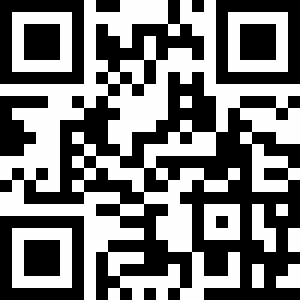 Um besser planen zu können, bitten wir Sie schon jetzt um möglichst verbindliche Angaben bis zum 15. März zu Ihrem Bedarf unter folgendem Link: https://waidhofen.at/ferienbetreuung-schulen 
Mit der Bitte um definitive Anmeldung und mit Details zum Programm melden wir uns Anfang Mai bei allen, die eine Bedarfsmeldung abgegeben haben, wieder. Die Kosten für die Ferienbetreuung exkl. Mittagessen und exl. etwaige Angebote des beta campus betragen 32 Euro pro Woche. Bei Fragen zur Ferienbetreuung kontaktieren Sie bitte Julia Büringer 
M +43 676 88511 103 oder Veronika Gegenbauer T +43 7442 511213. Nähere Informationen zum beta campus Waidhofen finden Sie auch hier: https://beta-campus.at Herzliche Grüße 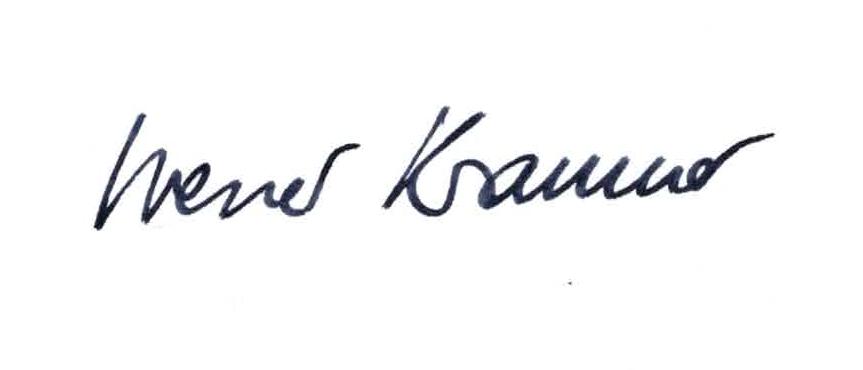 Bürgermeister Werner Krammer 